Your recent request for information is replicated below, together with our response.1) Please state how many of the following crimes were alleged to have occurred and recorded by your force as happening at a site run by the following self-storage companies a) Big Yellow and b) Safestore (please check alternate spelling: ‘Safe Store’) in 2021/22. 34A Robbery of Business Property 30C Burglary – Business and Community30D Attempted Burglary – Business and Community31A Aggravated Burglary – Business and Community92D Possession of Controlled Drugs92E Possession of Controlled Drugs (Cannabis)92C Other Drug OffencesNOTE: Please break down the total by self-storage company and by crime code. I looked up the crime codes on this page.2) Please provide me with a verbatim copy of the “investigation summary field” and/or the modus operandi (MO) for the first 20 recorded crimes captured by the above search. I understand these will have to be redacted to remove private information.In terms of Section 17 of the Freedom of Information (Scotland) Act 2002, this represents a notice that the information you seek is not held by Police Scotland.By way of explanation, the offence classifications listed above are Home Office Classifications, which do not extend to Scotland. In Scotland, crimes are recorded in accordance with the Scottish Government Justice Department offence classification codes and there are no Scottish equivalents to most of the offences you have listed. Notwithstanding, the crime recording systems used by Police Scotland have no facility which allows for us to search any crime type, e.g. drugs, theft etc. by ‘self-store’ being the locus. If you require any further assistance please contact us quoting the reference above.You can request a review of this response within the next 40 working days by email or by letter (Information Management - FOI, Police Scotland, Clyde Gateway, 2 French Street, Dalmarnock, G40 4EH).  Requests must include the reason for your dissatisfaction.If you remain dissatisfied following our review response, you can appeal to the Office of the Scottish Information Commissioner (OSIC) within 6 months - online, by email or by letter (OSIC, Kinburn Castle, Doubledykes Road, St Andrews, KY16 9DS).Following an OSIC appeal, you can appeal to the Court of Session on a point of law only. This response will be added to our Disclosure Log in seven days' time.Every effort has been taken to ensure our response is as accessible as possible. If you require this response to be provided in an alternative format, please let us know.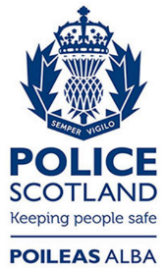 Freedom of Information ResponseOur reference:  FOI 23-0184Responded to:  10th February 2023